МКОУ «Ишкартынская СОШ» Информация о работе школьного музея.        Дата образования школьного музея: октябрь  2017г.  Директор учреждения —  Муртазаева Н.А.        Школьный музей – это музей в миниатюре, отражающий узкие локальные темы истории или природы родного края. Тесно связанный со всем образовательным процессом школы, он создает благоприятные условия для индивидуальной и коллективной деятельности учащихся, помогает развивать у них умение самостоятельно пополнять свои знания, ориентироваться в потоке научной и политической информации.        Основные задачи:-активизация познавательной и исследовательской деятельности учащихся;развитие их творческих способностей;-приобщение школьников к культуре предков, привитие чувства любви к родному краю;-воспитание у обучающихся гражданственности и патриотизма;-привлечение внимания школьников к проблемам сохранения истории и культуры родного края;-формирование и пополнение музейных коллекций, обеспечение сохранности экспонатов, учет фондов музея.     Поисковая работа, экспонирование и пропаганда музейной коллекции в настоящее время ведутся школьниками под руководством учителя истории:  Дайгимовой З.М.       Ответственный за работу музея: учитель истории: Дайгимова З.М.       Обязательными атрибутами школьного музея являютсясимволы нашей Родины, представленные флагом гербом и гимном России, а также флагом и гербом Республики Дагестан.   Наличие символов обеспечивает знание их детьми и другими посетителями, наглядно показывает принадлежность музея стране и субъекту Федерации, поддерживает чувство патриотизма.    На базе музея проводятся классные часы, встречи с интересными людьми, участниками военных действий в Афганистане и Чечне, уроки мужества, конкурсы чтецов.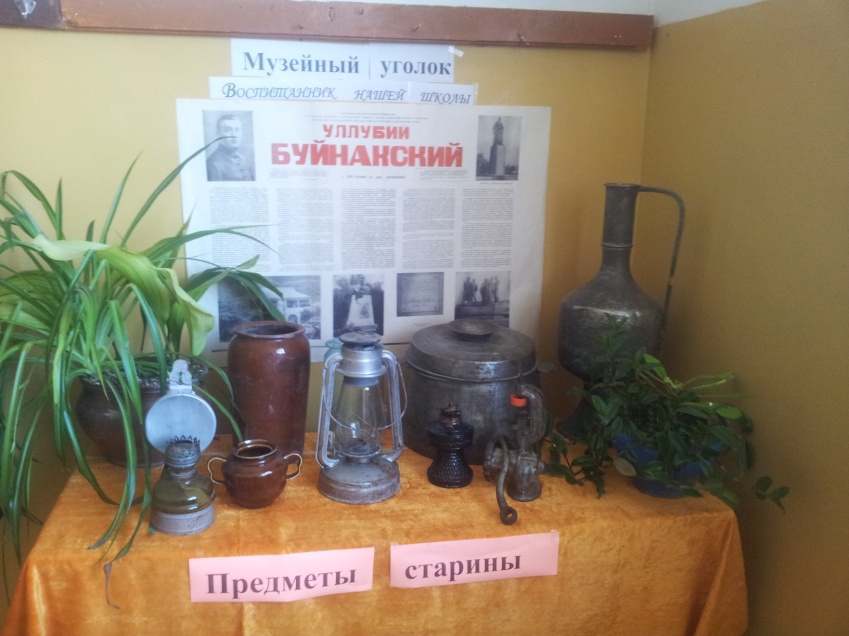 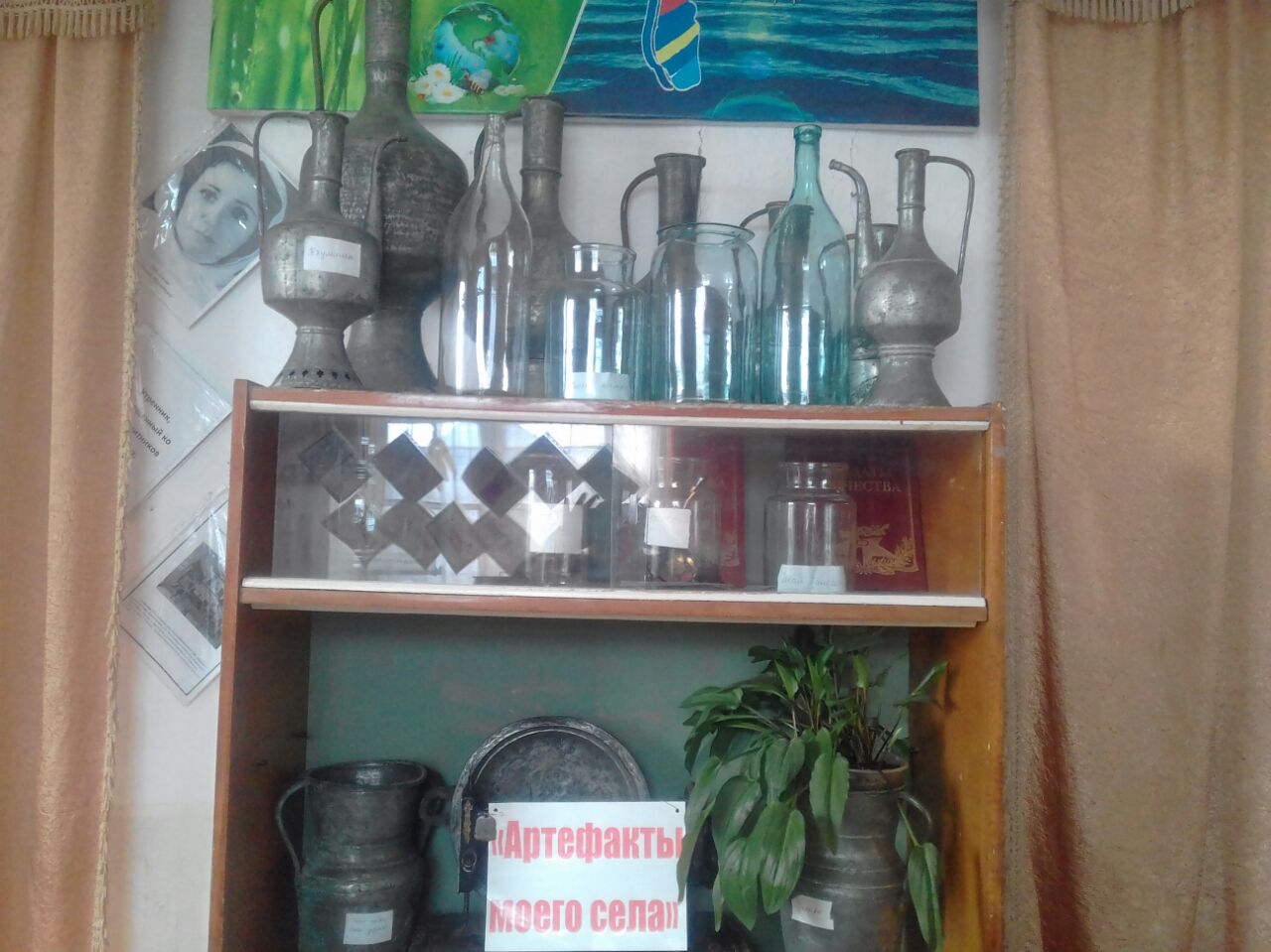 